Mandala 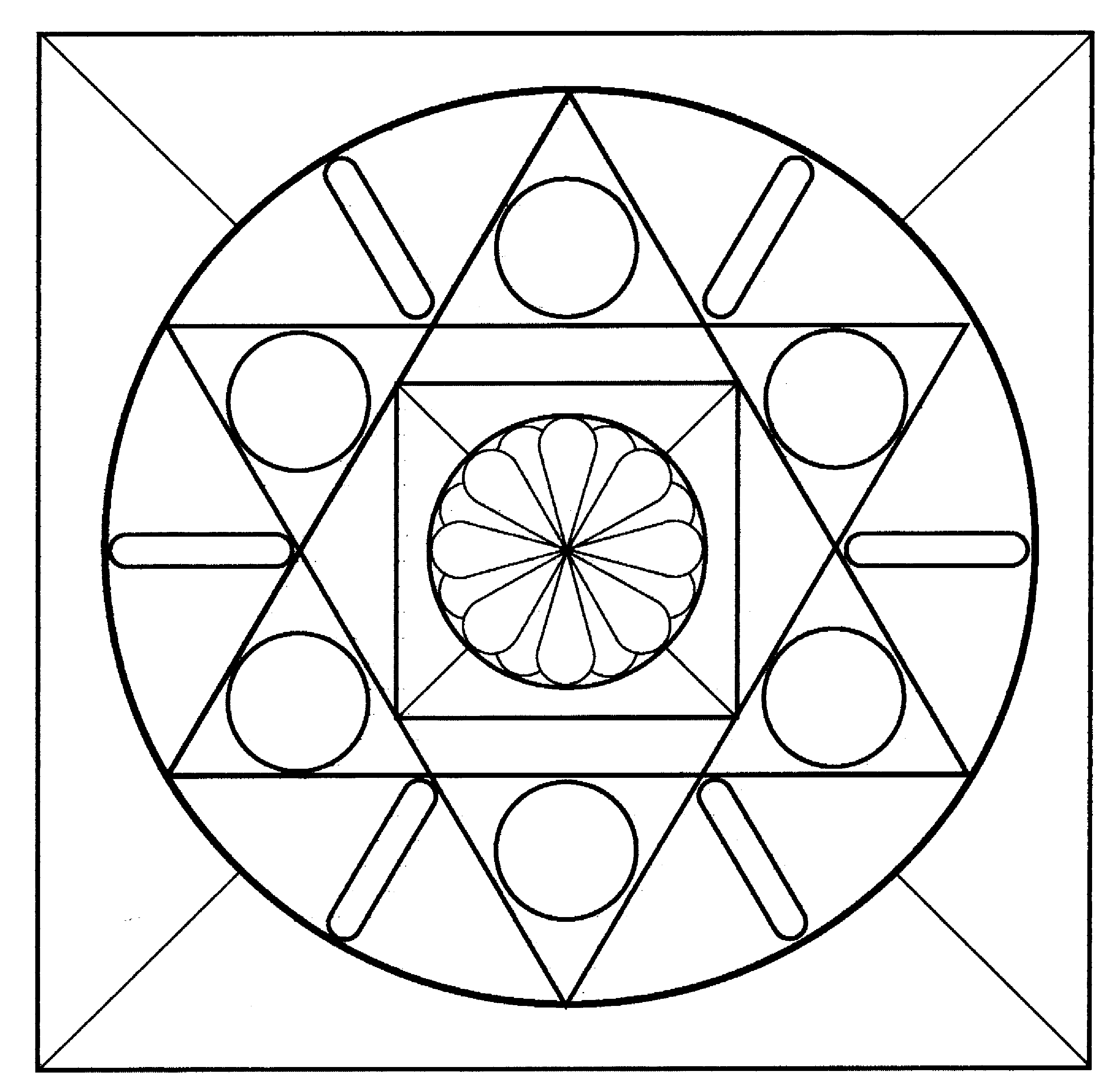 